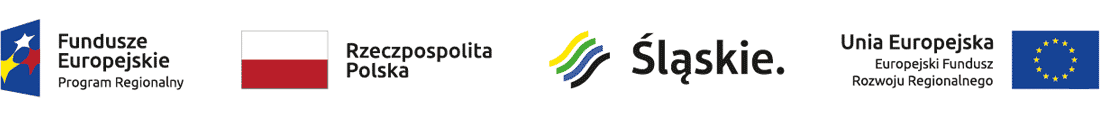 SP ZOZ/DZ/45/2021Załącznik Nr 1……………………………………………………..………..pieczęć Wykonawcy lub Wykonawcówubiegających się wspólnie o udzielenie zamówieniatel./fax ……………………………………….………….REGON ……………………………………..…………… NIP	 ……………………………….………………….e-mail   …………………………..……………………..FORMULARZ OFERTOWYNawiązując do prowadzonego zapytania ofertowego w zakresie pełnienia wielobranżowego nadzoru inwestorskiego na zadanie pn.:Termomodernizacji siedziby administracji i zespołu Ratownictwa Medycznego w SP ZOZ w Myszkowie wraz z instalacją fotowoltaiczną” w ramach poddziałania 4.3.2. -Efektywność energetyczna i odnawialne  źródła energii w infrastrukturze publicznej i mieszkaniowej RTI-składamy niniejsza ofertę:Za całość zadania:Cena netto:………………………………(słownie: ………………………………………………………………………………)VAT: ……%  ..................................złWartość brutto z VAT: ……………………….złsłownie brutto: …………………………………………………………………………Termin wykonania zamówienia: Do pięciu miesięcy od daty zawarcia umowy. Warunki płatności: do 30 dni od daty dostarczenia do siedziby Zamawiającego prawidłowo wystawionej faktury VAT). Oświadczamy, że:Zapoznaliśmy się z treścią niniejszego zapytania ofertowego oraz załączonych załączników i nie wnosimy żadnych zastrzeżeń oraz uzyskaliśmy niezbędne informacje do przygotowania oferty.Uważamy się za związanych z ofertą przez czas wskazany w zapytaniu ofertowym.Załączony do zapytania ofertowego wzór umowy (załącznik nr 3) został przez nas zaakceptowany bez  zastrzeżeń i zobowiązujemy się w przypadku wyboru naszej oferty do zawarcia umowy w miejscu i terminie wyznaczonym przez Zamawiającego.Posiadamy odpowiednie uprawnienia budowlane bez ograniczeń w zakresie branży budowlanej, elektrycznej i sanitarnej oraz zobowiązujemy się w przypadku wyboru naszej oferty do dostarczenia Zamawiającemu w terminie 3 dni od dnia pozyskania informacji o wyborze oferty kserokopii w/w uprawnień.Informacja Wykonawcy w zakresie usług powierzonych podwykonawcom: …………………………………….………………………………………………………………………………..…………………………………………………………………………………………………………………………………………………………………..……….Na ……… kolejno ponumerowanych stronach składamy całość oferty.……………………………... dn. …………………………                                                                                      …………………………………..(podpis/y upoważnionej osoby Wykonawcy) SP ZOZ/DZ/45/2021Załącznik Nr 2Pieczęć/nazwa WykonawcyInformacja o zakresie usług powierzonych podwykonawcom.....................................................		                                                  (data i podpis upełnomocnionego 				                                  przedstawiciela Wykonawcy)Lp.Powierzona część zamówienia